部活動紹介・PRスペース活動実績入部条件（推薦枠など）弓道部ホームページ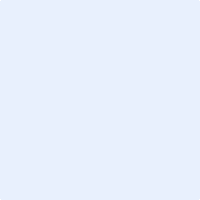 